2015.6.8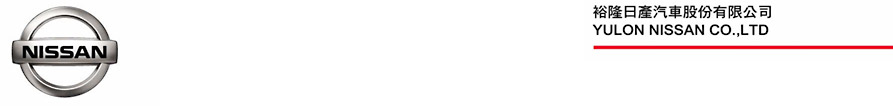 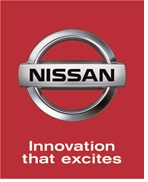 NISSAN BIG TIIDA 「SR奔放版」限量300台動感升級西班牙橘全新車色搭配專屬套件 超值優惠上市　　NISSAN BIG TIIDA自上市以來，以大空間、大省油、大馬力等優質產品力獲得車主支持與肯定，NISSAN TIIDA全車系並榮膺2014年國產轎車銷售第二名寶座，每年限量推出的BIG TIIDA SR車款更是獲得市場一致好評，引發搶購熱潮，裕隆日產汽車今(8)日正式推出限量300台擁有亮眼西班牙橘全新車色、動感升級的BIG TIIDA 「SR奔放版」，搭載多項專屬配備，超值價新台幣72.9萬元起(註1)，即日起至6月30日止，購車即享首年低月付5,888元或40萬元零利率優惠分期專案，再加贈萬元美容保修禮券，並享有68無限里程延長保固(註2)，讓消費者輕鬆享有極致動感與奔放的駕馭體驗。NISSAN全新推出限量300台BIG TIIDA「SR奔放版」，首度搭配西班牙橘亮眼車色，並加裝賽車型前導流板、動感車身左右側裙、類氣壩後導流飾板與風動導流尾翼等五件式運動化空力套件，動感線條讓車體造型加倍吸睛，加裝不鏽鋼排氣尾飾管、LED日行燈與LED後視鏡，自然進氣版更升級17吋灰銀雙色鋁合金輪圈，注入熱血魅力，內裝部分則搭配跑車化紅色雙縫線、三幅式真皮透氣方向盤與時尚類鈦銀飾板，大幅提升熱血運動質感。NISSAN BIG TIIDA 「SR奔放版」擁有大空間、大省油、大馬力三「大」產品力，擁有寬敞的駕駛空間、行李箱容積與超大膝部空間，搭載3D超體感紓壓皮椅，打造良好舒適的乘坐品質，並導入HR 16DE新世代節能引擎，以雙CVTC可變汽門正時控制系統創造出一級節能油耗水準(註3)，NISSAN BIG TIIDA TURBO版更採用與東瀛戰神NISSAN GT-R相同的渦輪增壓引擎技術，產出高達185 ps的充沛馬力，動力性能媲美2.5L等級房車。裕隆日產表示，限量300台全新2015年式NISSAN BIG TIIDA 「SR奔放版」，不僅搭載全新西班牙橘車色、配備全面進化，更以新台幣72.9萬元起的優惠價格超值登場，即日起購車不僅可搭配首年低月付5,888元或40萬元零利率優惠分期專案，再加贈萬元美容保修禮券，並享有68無限里程延長保固，誠摯邀請消費者親臨全國NISSAN展示中心，立即體驗BIG TIIDA 「SR奔放版」的奔騰魅力。註1：以上價格皆為新台幣建議售價，詳細配備及售價請洽全國NISSAN展示中心。註2：首年低月付5,888元專案或40萬元零利率分期專案僅能二選一，首年低月付5,888元專案需付頭款及尾款，年利率約為4.2%，分期專案係由經銷公司提供，分期付款與現金付款之建議售價相同，現金優惠購車總價與分期購車總價係有價差，詳細交易條件請洽各經銷公司，經銷公司並保留最後核准與否權利。萬元美容保修券限使用於NISSAN服務廠之美容、保養、保修、配件購買及化學品等施作項目，不可折換現金或找零，單筆消費僅限使用一張，單張可抵用總消費金額50%，詳細使用方式及限制條件請詳閱美容保修券背面說明。本專案之活動辦法及限制請洽NISSAN展示中心或至參閱NISSAN官網網頁說明；本專案適用於活動期間購買NISSAN BIG TIIDA並完成領牌者(大宗批(標)售、公司法人、租賃車、公家機關及營業車不適用本專案)；68無限延長保固係指六大系統8年(不限里程)延長保固，會員車主需配合車主手冊規範至NISSAN服務廠實施定期保養，並每年於NISSAN經銷公司投保本專案配合之指定保險公司之強制險及 1,000元以上任意主險，詳細之權利與義務請洽各經銷公司或參閱NISSAN官網網頁說明。註3：請參閱經濟部能源局網站http://www.moeaboe.gov.tw。# # #